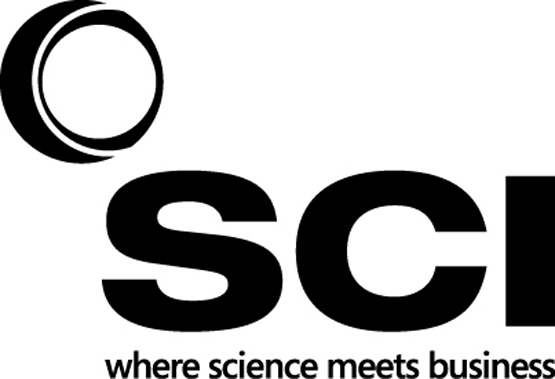 New Approaches in Medicinal ChemistryBURSARY APPLICATION FORMPlease complete and return to Helen Gibb by email or postE: helen.gibb@soci.org   T: + 44 (0) 20 7598 1563Please note, due to limited bursary places for academic attendees, preference will be given to those presenting posters and SCI Student Members. Section 1: Contact DetailsSection 1: Contact DetailsSection 1: Contact DetailsSection 1: Contact DetailsSection 1: Contact DetailsSection 1: Contact DetailsSection 1: Contact DetailsSection 1: Contact DetailsSection 1: Contact DetailsSCI Membership Number (if applicable)SurnameTitleFirst NameDeptOrganisationAddressCityPost CodePost CodeCountryTelephoneEmailSection 2: Section 2: Section 2: Section 2: Section 2: Section 2: Section 2: Section 2: Section 2: Section 2: Section 2: Your complimentary registration as a bursary includes:Attendance at the technical sessions and refreshments as stated in the programmeYour complimentary registration as a bursary includes:Attendance at the technical sessions and refreshments as stated in the programmeYour complimentary registration as a bursary includes:Attendance at the technical sessions and refreshments as stated in the programmeYour complimentary registration as a bursary includes:Attendance at the technical sessions and refreshments as stated in the programmeYour complimentary registration as a bursary includes:Attendance at the technical sessions and refreshments as stated in the programmeYour complimentary registration as a bursary includes:Attendance at the technical sessions and refreshments as stated in the programmeYour complimentary registration as a bursary includes:Attendance at the technical sessions and refreshments as stated in the programmeYour complimentary registration as a bursary includes:Attendance at the technical sessions and refreshments as stated in the programmeYour complimentary registration as a bursary includes:Attendance at the technical sessions and refreshments as stated in the programmeYour complimentary registration as a bursary includes:Attendance at the technical sessions and refreshments as stated in the programmeYour complimentary registration as a bursary includes:Attendance at the technical sessions and refreshments as stated in the programmePlease confirm any special requirements by ticking the appropriate boxes below.Please confirm any special requirements by ticking the appropriate boxes below.Please confirm any special requirements by ticking the appropriate boxes below.Please confirm any special requirements by ticking the appropriate boxes below.Please confirm any special requirements by ticking the appropriate boxes below.Please confirm any special requirements by ticking the appropriate boxes below.Please confirm any special requirements by ticking the appropriate boxes below.Please confirm any special requirements by ticking the appropriate boxes below.Please confirm any special requirements by ticking the appropriate boxes below.Please confirm any special requirements by ticking the appropriate boxes below.Please confirm any special requirements by ticking the appropriate boxes below.Dietary RequirementsVegetarianVeganHalalKosherOtherAny special requirements